God julVi ønsker alle brukere av hjemmetjenesteni kommunen en fin høytid.Så hyggelig. Har duhusket å avbestille besøk fra hjemmesykepleien?Nå er det snart jul.Gleder meg til å besøke familien min på julaften og første juledag.I år kan du bruke Helsenorge for å avbestille besøk du ikke trenger i julen.På Helsenorge kan duavbestille avtalersende meldinger trygt tilhjemmetjenesten i kommunen.Med fullmakt kan pårørende bruke Helsenorge på vegne av deg.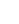 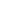 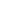 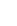 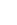 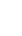 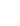 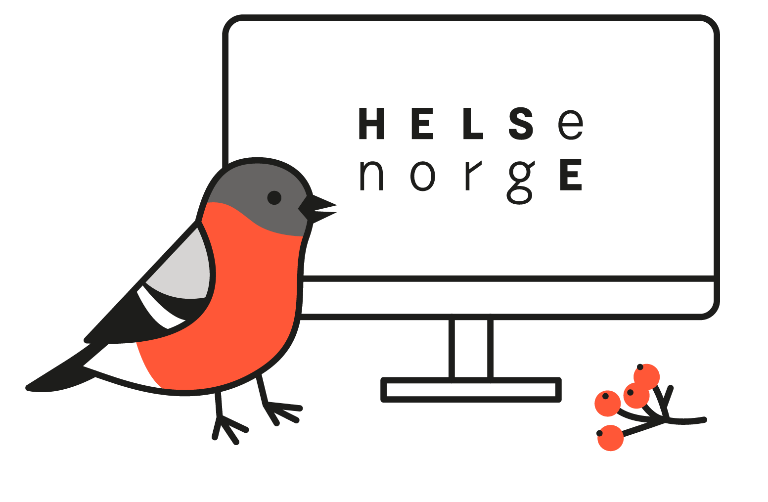 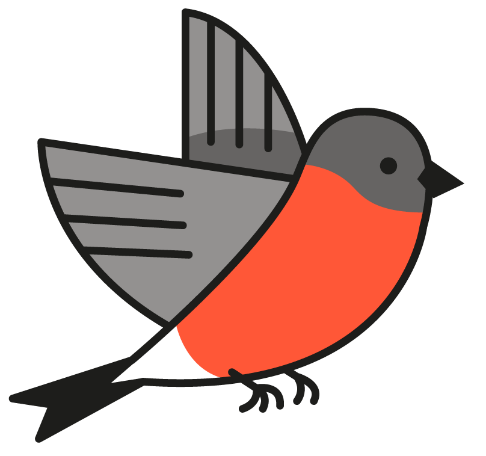 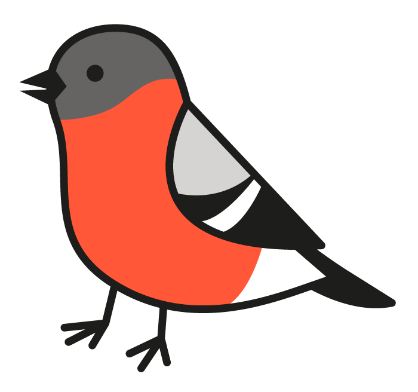 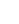 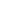 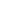 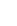 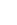 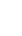 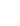 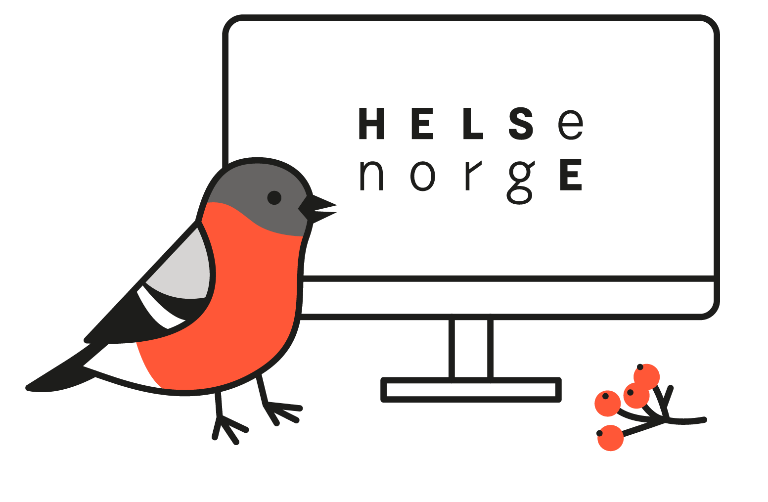 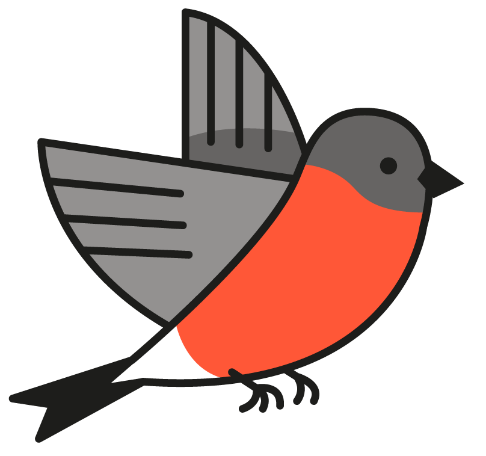 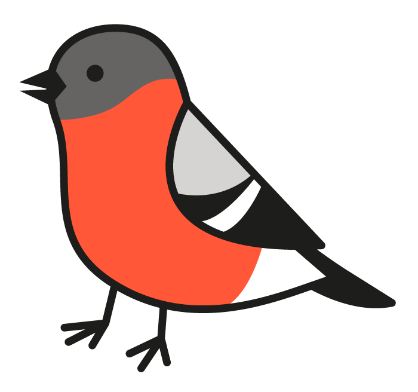 din helse på nett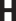 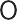 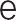 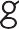 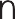 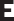 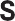 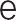 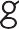 